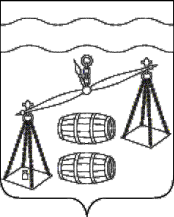 Сельская Дума сельского поселения«Деревня Верховая»Калужская областьРЕШЕНИЕОт 30.09.2020                                                                                       № 269О прекращении полномочий главы администрации(исполнительно-распорядительного органа)Сельского поселения «Деревня Верховая»      Руководствуясь ст.37 Федерального закона  от 06.10.2003 № 131-ФЗ  "Об общих принципах организации местного самоуправления в Российской Федерации", ст. 38 Устава сельского поселения «Деревня Верховая»»,  Сельская Дума сельского поселения «Деревня Верховая» Р Е Ш И Л А:1. Прекратить полномочия главы администрации (исполнительно-распорядительного органа) сельского поселения «Деревня Верховая» Арсютиной Екатерины Николаевны 01 октября 2020 года в связи с истечением срока полномочий Сельской Думы сельского поселения «Деревня Верховая»  3 созыва и истечением срока контракта.2. При увольнении главы администрации СП «Деревня Верховая» Арсютиной Екатерины Николаевны выплатить компенсацию за 10 дней неиспользованного отпуска.3.Настоящее Решение вступает в силу с момента его принятия.4. Решение Сельской Думы сельского поселения «Деревня Верховая» от 22 декабря 2017 №  135 «О главе администрации СП «Деревня Верховая» считать утратившим силу.Глава сельского поселения"Деревня Верховая"						           О.Н. Блинова 